ОТЧЕТГЛАВЫ АДМИНИСТРАЦИИ ПОЗДНЕЕВСКОГО СЕЛЬСКОГО   ПОСЕЛЕНИЯЗа  2021 год.Уважаемые  жители и гости Позднеевского сельского поселения!Сегодня вашему вниманию представлен отчет о проделанной  работе администрации Позднеевского сельского поселения за 2021г.Работа администрации в первом полугодии 2021г.была направлена на выполнение полномочий в соответствии с ФЗ № 131 « Об общих принципах организации местного самоуправления в Российской Федерации» , уставом муниципального образования, федеральными и областными законами и правовыми актами.Основная цель работы администрации - это создание условий для комфортного проживания жителей поселения.Выполнением всех поставленных задач занимается коллектив работников администрации – это 8 муниципальных служащих ( в т.ч. глава), 1 технический работник, инспектор военно-учетного стола, водитель и уборщик служебного помещения.Собрание депутатов Позднеевского сельского поселения состоит из 8 депутатов. Председатель собрания депутатов - глава Позднеевского сельского поселения Трушик Анатолий Иванович.За полугодие в администрацию поступило 3041 входящих писем и отправлено 1238 исходящих письма.В соответствии с Федеральным законом «О порядке рассмотрения обращений граждан в Российской Федерации» глава Администрации каждый понедельник, среду и пятницу ведет личный прием жителей.  За отчетный период в администрацию поступило 4 письменных обращения граждан : основными вопросами волнующими жителей были земельные вопросы и  споры с соседями по содержанию домашних животных и птицы.За  2021г. специалистами администрации выдано 136 справок различного характера.По запросам правоохранительных органов и других заинтересованных ведомств выдано 94 бытовых характеристик.Совместно с управлением социальной защиты населения проводилось обследование жилищно-бытовых условий граждан для оказания адресной социальной помощи, составлено 41 актов.В связи с реализацией преимущественного права покупки земельных участков сельскохозяйственного назначения администрацией поселения рассмотрено 57 извещение о продаже земельных участков.В целях оформления прав на земельные участки гражданам выдано 15 выписок из похозяйственных книг.В администрации Позднеевского поселения создана комиссия по соблюдению требований к служебному поведению муниципальных служащих и урегулированию конфликта интересов. Проведено 4 заседания.Действует  Малый Совет по межэтническим отношениям, в который включены -  глава администрации поселения, специалисты,  представители диаспор и казачества, участковый уполномоченный полиции.Продолжается работа Совета профилактики при администрации поселения по обследованию семей находящихся в социально-опасном положении на предмет распития спиртных напитков, соблюдения правил пожарной безопасности.В целях соблюдения требований пожарной безопасности жителям поселения роздано уже 740 памяток по соблюдению правил пожарной безопасности. Еще раз хочу напомнить, что основная причина всех пожаров – человеческий фактор: непотушенная сигарета, неисправная электропроводка, сжигание травы и мусора и т.д. В целях пожарной безопасности Администрацией Позднеевского сельского поселения было приобретено и установлено 10 шт. автономных пожарных извещателей в домовладениях с печным отоплением, где проживают семьи из группы «социального риска»Согласно данных 30-ти похозяйственных книг, сведения в которые предоставляются жителями самостоятельно, у нас числится 1579 домовладений, в которых проживает 4156 чел, из них пенсионеры  925   чел, трудоспособное население 2413 чел. В разрезе населенных пунктов численность населения составляет:х. Позднеевка - 1136 чел, х. Красное Знамя – 1063 чел, х. Малая Западенка – 902чел,  х. Свобода -459 чел, х. Красный Кут -  596 чел.На воинском учете в поселении состоит 851 граждан. Принято на учет 27 чел., снято с учета 72 чел. Одним из основных полномочий поселения является формирование, утверждение, исполнение бюджета поселения и контроль за его исполнением.Бюджет поселения запланирован программно-целевым методом. В состав расходов бюджета в первом полугодии 2021г.включены расходы на реализацию 8 муниципальных  программ. Бюджет Позднеевского сельского поселения исполнен на 102,9 %, нам поступили следующие доходы: НДФЛ- 758,3 тыс.руб, ЕСХН – 1126,8 тыс.руб, налог на имущество физических лиц 139,0 тыс.руб, земельный налог- 3809,6 тыс.руб, дотация 11679,9 тыс.руб.,( в бюджете на 2021 год дотация составляет 59 %)  , штрафы- 36,6 тыс.руб, субвенция на работу военно-учетного стола- 240,2 тыс.руб .Итого за 2021год   поступило доходов 20192,9 тыс.руб. Расходы поселения за 2021г. составили  19527 тыс.руб в том числе на:        БЛАГОУСТРОЙСТВО потрачено 1200,00 тыс.руб, хотя внешний вид наших хуторов зависит не только от деятельности администрации, но от отношения самих жителей  месту проживания: к одним домовладениям приятно подойти, другие стоят заросшие травой и обсыпанные мусором- как правило их владельцы очень хорошо знают законы и считают, что убирать за территорией забора должна исключительно администрация, хотя если рассуждать логически администрация не пользуется данным участком, там стоят лавочки, растут деревья и т.д.В рамках благоустройства территории проводились следующие мероприятия:-  скашивание сорной растительности  во всех хуторах нашего поселения.- в течение всего периода проводилась уборка мусора, несанкционированных свалок.- за нарушение правил благоустройства и санитарного содержания территории выписано 38  протоколов. И борьба с нарушителями будет продолжаться.-против клещей обработаны все кладбища, детские площадки, стадионы , площадь обработок составила 11,8 га – на 89,5 тыс.руб. - ежегодно весной производится ремонты памятников погибшим в годы   ВОВ : текущий ремонт братской могилы х. Свобода 9,9 тыс.руб, .текущий ремонт братской могилы в х.Красное Знамя 10,5 тыс.руб. На эти цели потрачено 20,4 тыс.руб.В 2020году Позднеевское сельского поселение участвовало  в федеральной целевой программе «Увековечение памяти погибших при защите Отечества на 2019-2024г.г.» В рамках этой программы задействованы средства федерального, областного и местного бюджетов. Заключен и исполнен контракт с ООО «Мельница» на выполнение работ по установке мемориальных гранитных плит с именами погибших  на территории братской могилы в х. Малая Западенка на сумму 599762,00 рубля .Заключен и исполнен контракт с ИП Шахдинарян А.Ш. на выполнение работ по капитальному ремонту братской могилы х. Позднеевка на сумму 984121,0 рублей.Заключен и исполнен контракт с ИП Шахдинарян А.Ш.  на выполнение работ по капитальному ремонту  братской могилы х. Красное Знамя на сумму 468856,0 рублей.Заключен и исполнен контракт с ИП Ковалев И.В. на выполнение работ по капитальному ремонту братской могилы х.Свобода на сумму 538834,43 рублей.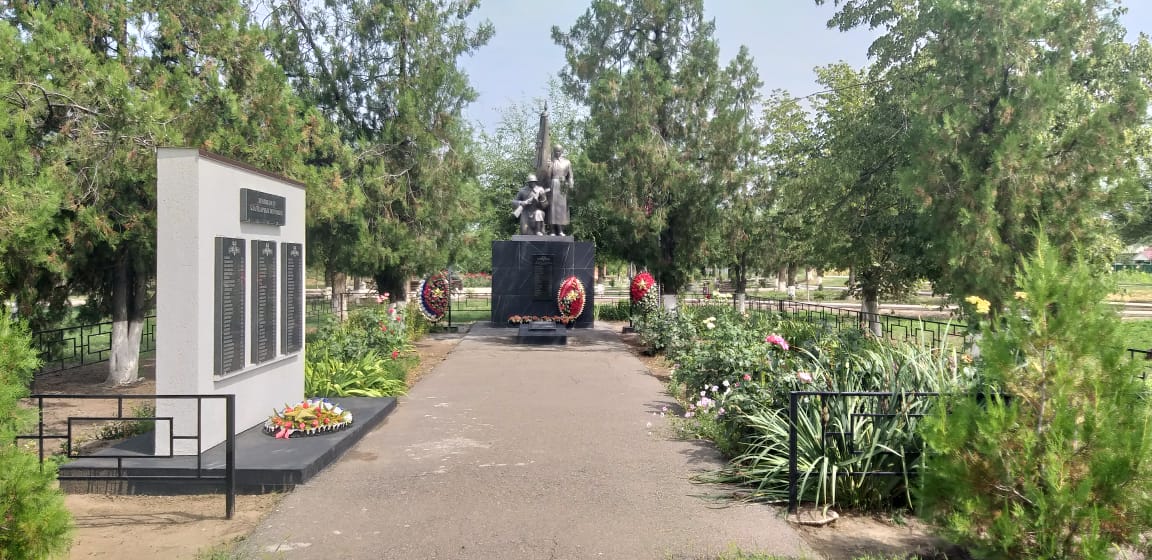 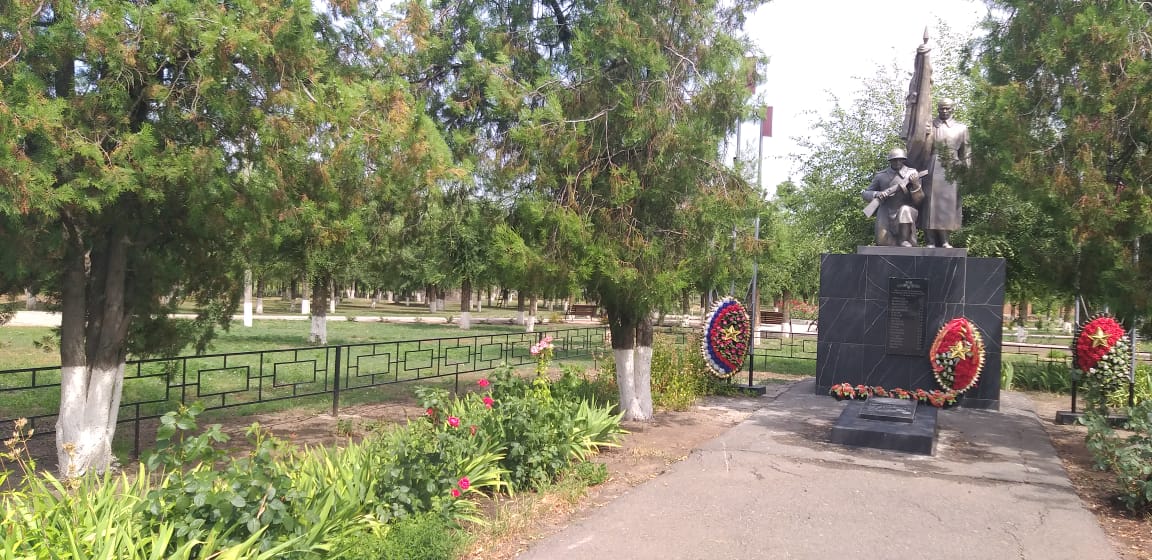 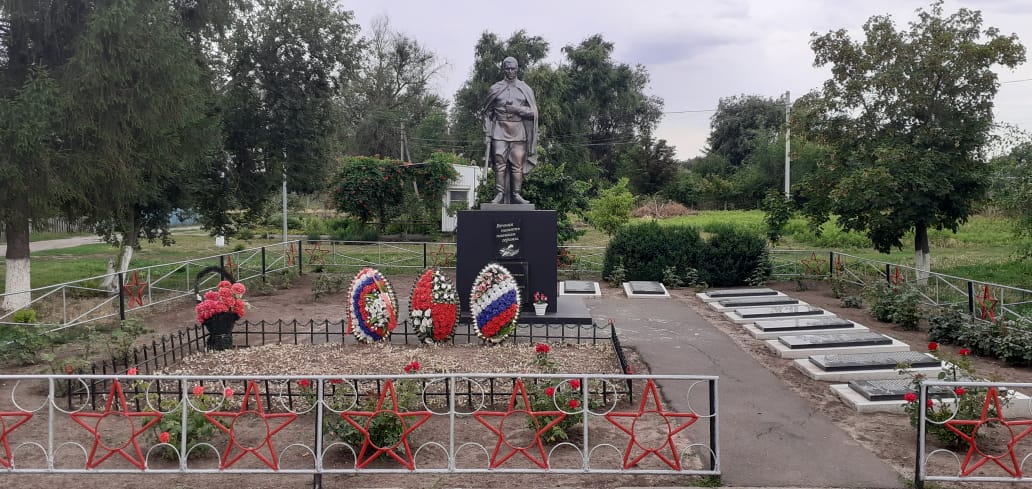 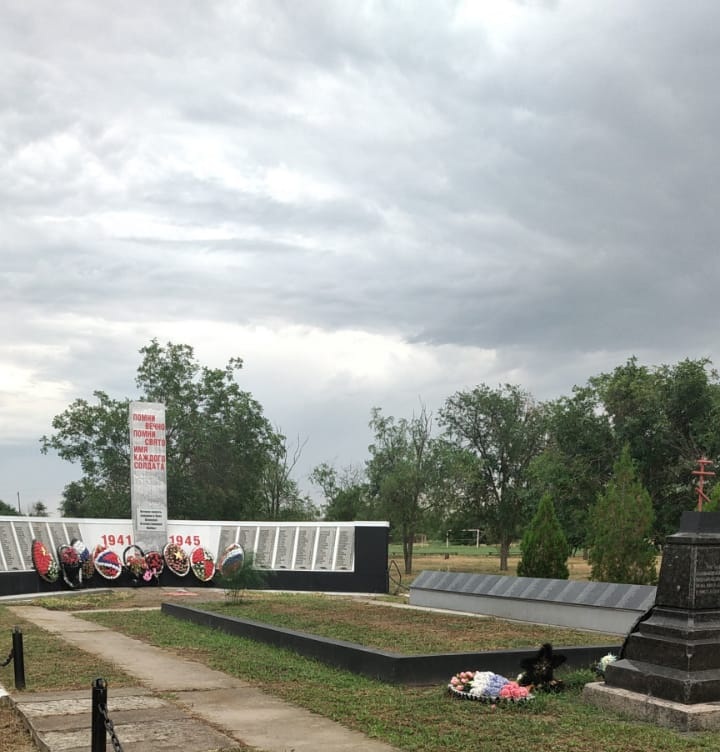 И на 2020 год бюджету Позднеевского сельского поселения  Губернатором РО из областного бюджета выделены денежные средства на капитальный ремонт кровли Краснознаменского дома культуры в сумме 2650.4т.руб  , и на капитальный ремонт кровли Малозападенского ДК в сумме 1350.4т.руб . софинансирование из бюджета нашего поселения составит 196.1 т.руб.( 4.9%) 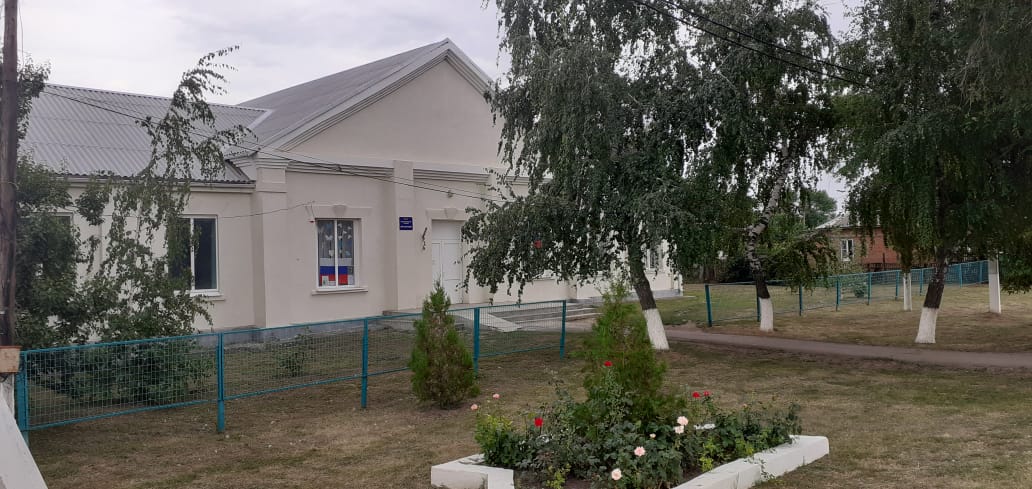 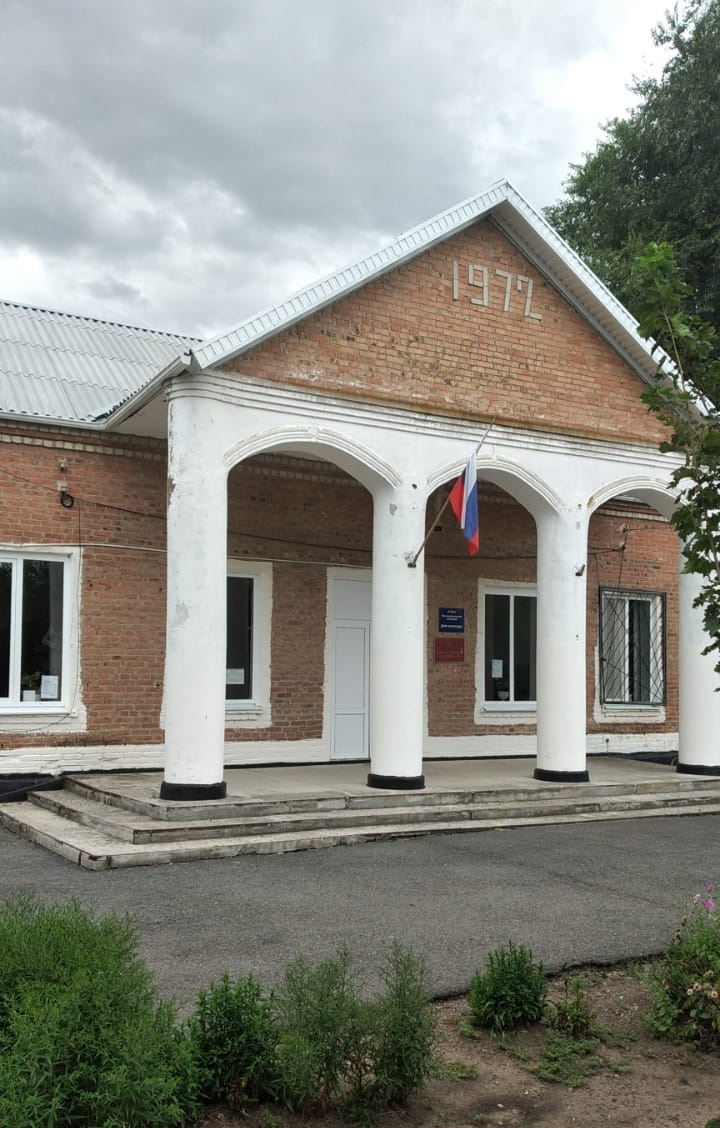 Из резервного фонда Правительства Ростовской области нашему поселению в 2019 году была выделена субсидия на приобретение звукотехнического оборудования в сумме 158.7 т.руб,- приобретены колонки и микрофоны.Также проводились ремонты в Малозападенском СДК- ремонт отмостки, в Позднеевском СДК - ремонт холла, Краснокутском СК ремонт отмостки на сумму 754,1 тыс. руб. : Приобретена одежда сцены и механизмы к ней  в Малозападенский и Краснознаменский СДК.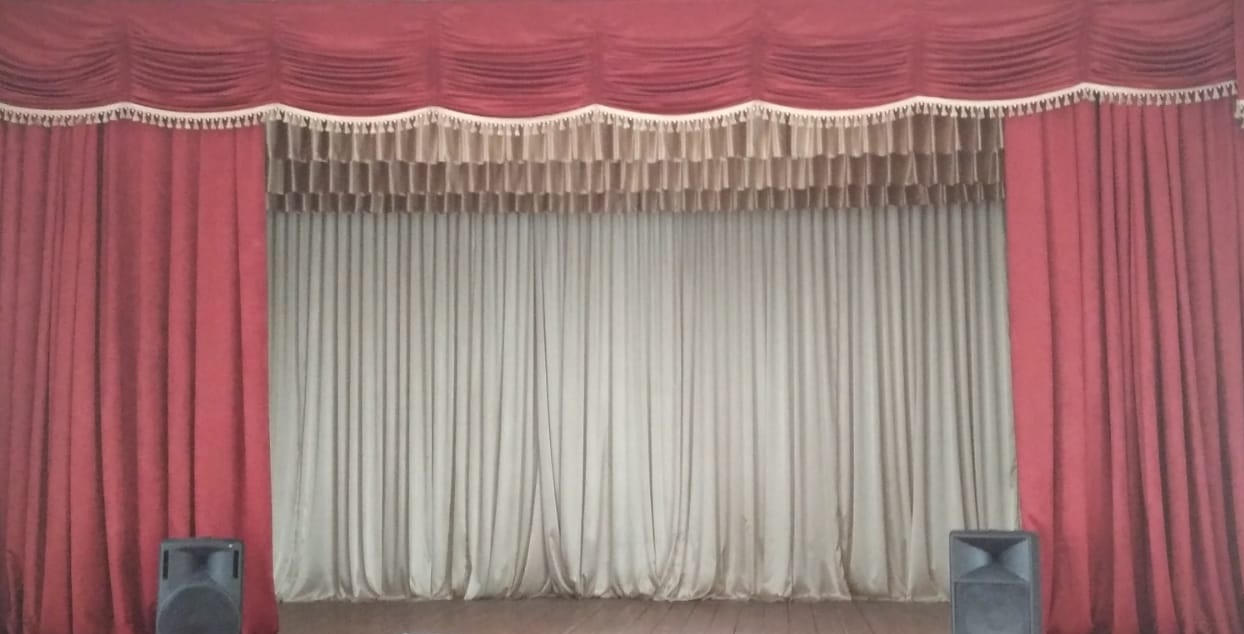 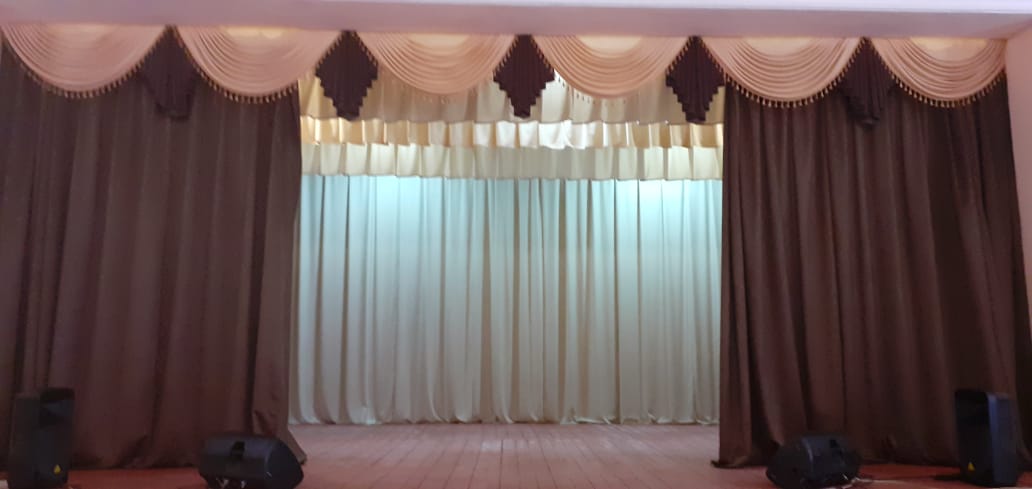 В соответствии с Областным законом от 01.08.2019 № 178-ЗС «Об  инициативном бюджетировании в Ростовской области» в Позднеевском сельском поселении проводятся работы по проектам инициативного бюджетирования.ИНИЦИАТИВНОЕ БЮДЖЕТИРОВАНИЕ  - это совокупность разнообразных, основанных на гражданской инициативе практик по решению вопросов местного значения при непосредственном участии граждан в определении и выборе объектов расходования бюджетных средств, а также последующем контроле за реализацией отобранных проектов.Пилотным проектом населения в 2020году Позднеевским сельским поселением в Правительство области представлено «Благоустройство территории парка х. Позднеевка».Данный проект прошел отборочный конкурс, где было представлено 308 заявок со всей области, заняв 49 место в списке. На основании представленных документов одобрено софинансирование из областного бюджета.После проведения процедуры торгов  заключен контракт с ООО «ВЕСТА» на сумму 1497,4 тыс. рублей на Благоустройство территории парка х. Позднеевка.Появилась возможность комфортного времяпрепровождения на свежем воздухе для нашего  населения и гостей хутора Позднеевка. В рамках данного проекта были построены велодорожки, установлены скамейки, урны, цветочные  клумбы, велопарковка и  проведено озеленение. Озеленение парка проходило с участием социальных работников и пенсионеров Позднеевского поселения.  Особо хотелось отметить  активное участие в посадке саженцев учеников Позднеевской СОШ, возглавляемое директором Порядной Е.А.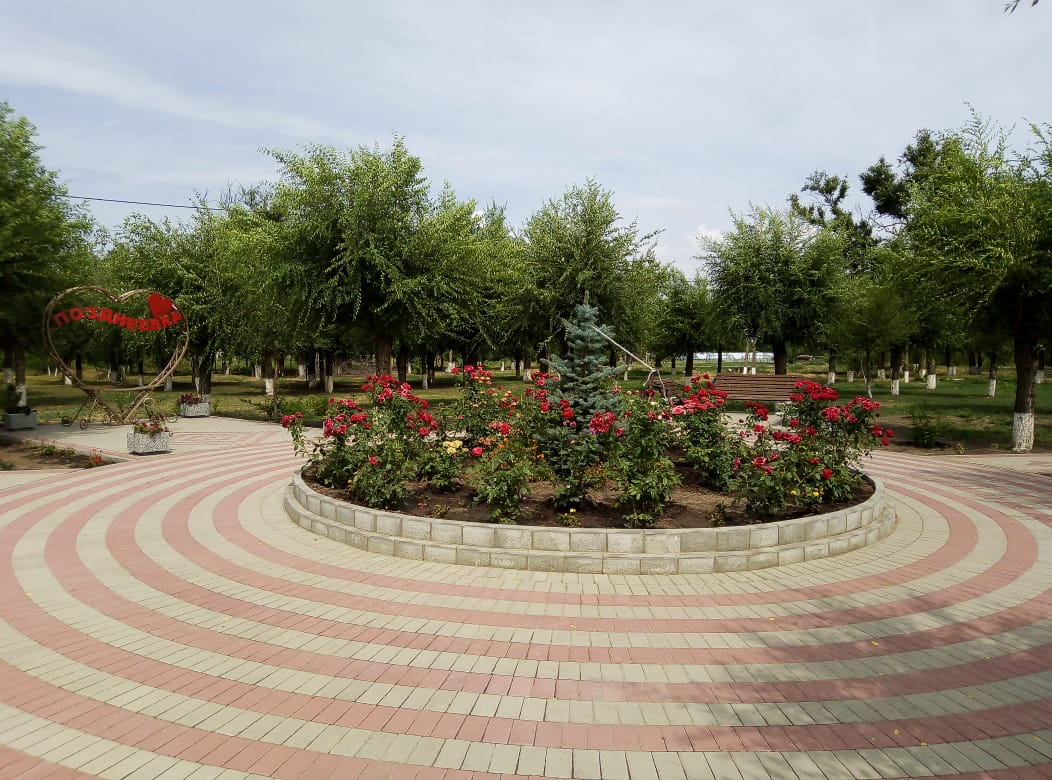 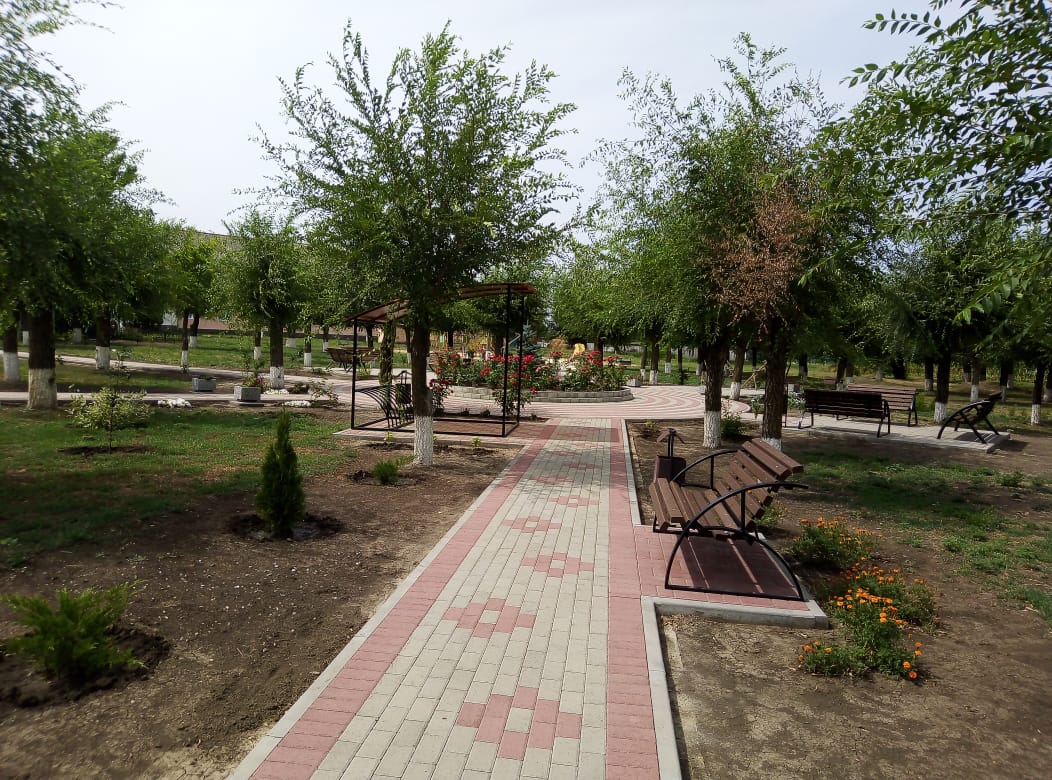 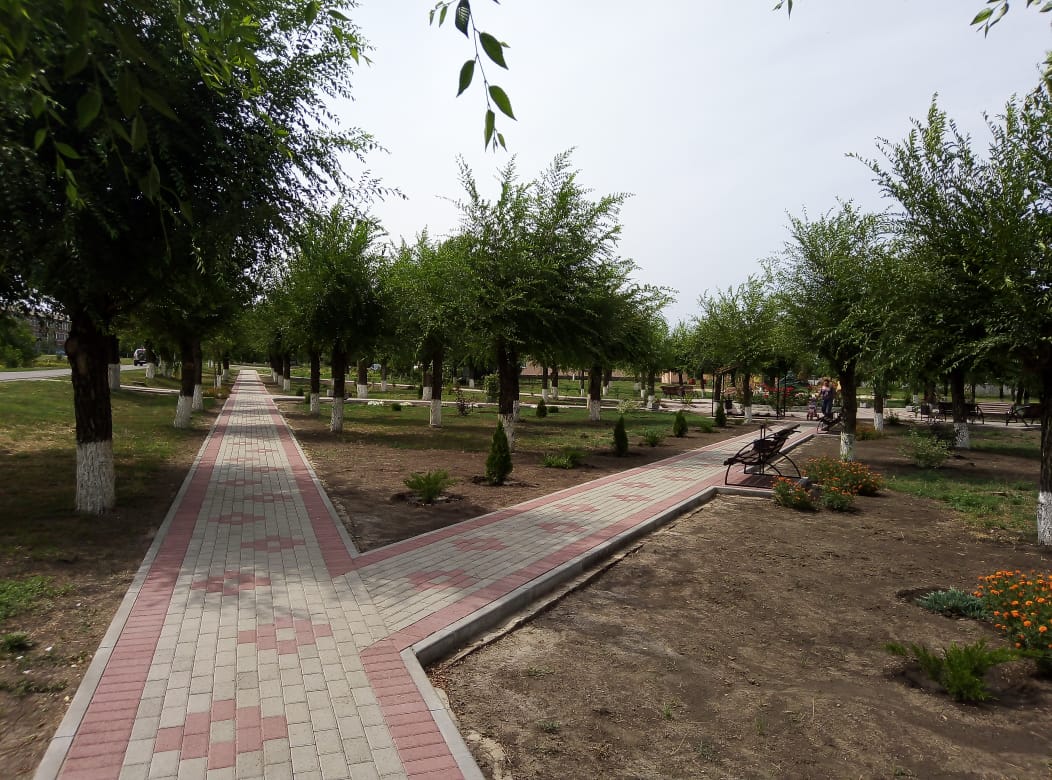 На 2021год  по инициативному бюджетированию выиграл проект в х.Красное Знамя «Обустройство спортивной зоны и зоны отдыха»Данный проект прошел отборочный конкурс, где было представлено 294 заявок со всей области, заняв 164 место в списке. На основании представленных документов одобрено софинансирование из областного бюджета. После проведения процедуры торгов  заключен контракт с ИП «Ахметова Л.Г.» на сумму 2073,00 тыс. рублей.В данный проект  входит:Обустройство футбольного поля (  установка лавочек для болельщиков), строительство волейбольной площадки с тартановым покрытием, установка восьми уличных спортивных тренажеров, установка элементов варкаута  в количестве 6 шт., установка всепогодного теннисного стола, стола для занятий армреслингом, велопарковки и  уличных раздевалок .В благоустройстве спортивной зоны и зоны отдыха активное участи принимали жители х.Красное Знамя.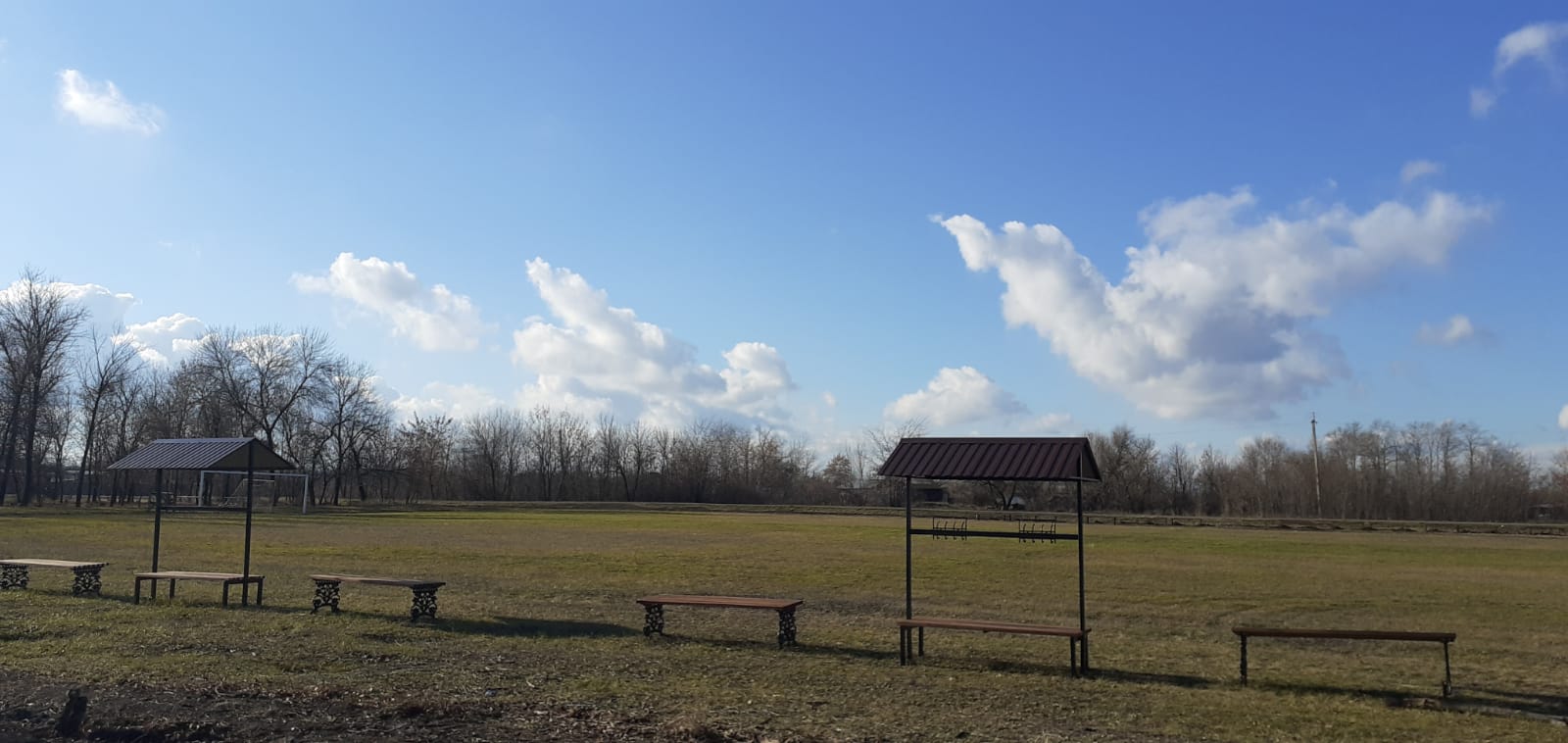 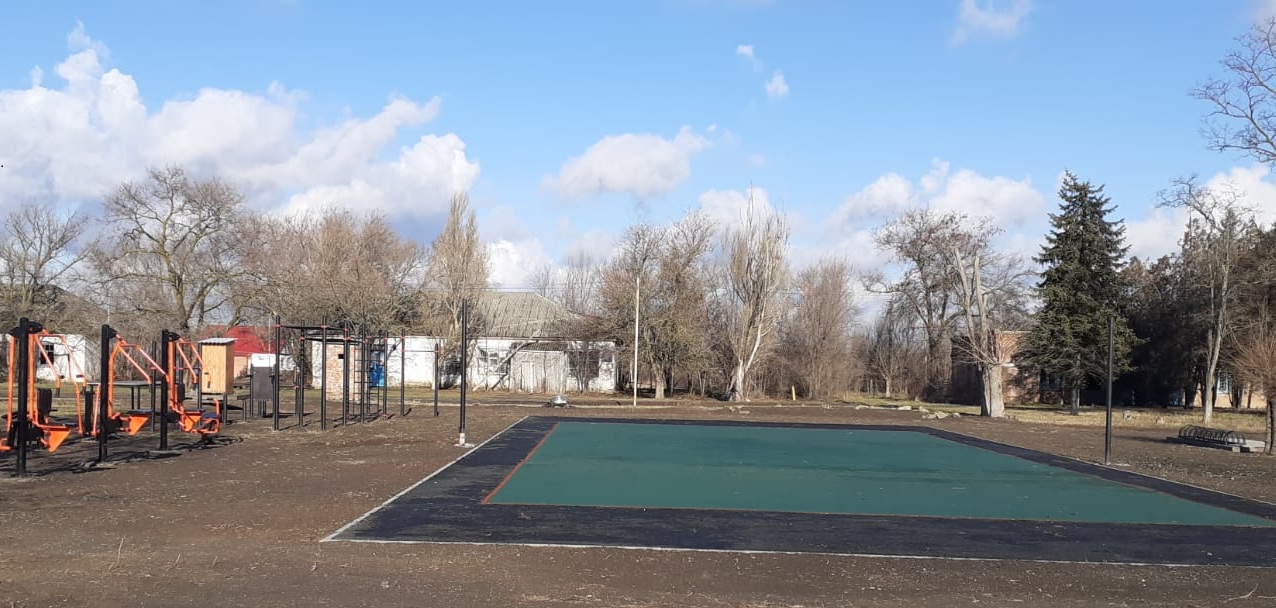 СПОРТВ целях совершенствования системы по развитию физической культуры и спорта постановлением администрации утверждена муниципальная программа  «Развитие физической культуры и спорта на территории Позднеевского сельского поселения». В рамках программы произведено затрат на сумму 2242,5 тыс. руб.  - на участие команды в соревнованиях израсходовано 19,5 тыс.руб.-на разработку и проведение достоверности ПСД по спортивной зоне и зоне отдыха в х.Красное Знамя -150,0 тыс.руб.-реализация проекта инициативного бюджетирования: х.Красное Знамя -2073,0 тыс.руб.Разработка ПСД по спортивной зоне в х.Малая Западенка – 40,0 тыс.руб.НАЛОГИ:Собранием депутатов 22 ноября 2019 г. принято решение № 22  «Об установлении земельного налога» и № 23 «О внесении изменений в решение Собрания депутатов Позднеевского сельского поселения от 15.11.2018г. № 21 «О налоге на имущество физических лиц» в связи с изменениями в соответствии с действующим законодательством в части предоставления льгот физическим лицам соответствующим условиям необходимым для назначения пенсии в соответствии с действующим законодательством.Бюджет нашего поселения по-прежнему остается высокодотационным (дотация 59% от доходов бюджета). И поэтому очень остро стоит вопрос с выполнением доходной части бюджета, а у наших жителей к сожалению имеется большая задолженность по неуплаченным налогам ,в том числе и  которые поступают в бюджет поселения. Так по данным налогового органа задолженность по земельному налогу с физических составляется 705,5 тыс.руб. и 129,6 тыс.руб по налогу на имуществу, а это как раз и есть  ремонты объектов муниципальной собственности, недофинансирование спорта и другие работы.Администрацией проводится определенная работа с недоимщиками, но как видим  результаты неутешительные.  По всем возникающим  вопросам нужно обращаться в Веселовскую   налоговую инспекцию: неправильная сумма, или вами уже оплачены эти налоги, или вам не предоставлена льгота согласно закона и т.д.Я повторюсь – не оплаченные налоги – это не выполненные нами данные вам обещания, это и ремонты и благоустройство и спорт, на который мы выделяем деньги по остаточному принципу.                 ВЫВОЗ МУСОРАВ нашем поселении по прежнему существует проблема вывоза твердых коммунальных отходов – население предпочитает не сдавать мусор, а выбрасывать где кому вздумается. У нас очень много мусора в лесопосадках, на несанкционированных свалках: пакеты, мешки и т.д.Мы с вами с октября 2018 года работаем по вывозу мусора с региональным оператором – ООО «ЭКОГРАД-Н» г. Новочеркасск , вам приходят ежемесячно квитанции на оплату, но перевозчиком у нас по-прежнему остался Веселовский МУП ЖКХ.  Хочу пояснить ситуацию для тех, кто говорит, что мусора у меня нет и оплачивать не буду.  Мусор есть у всех, другой вопрос – куда вы его выбрасываете. Согласно Федерального закона №89  все собственники коммунальных отходов обязаны заключить договора на вывоз мусора с региональным оператором. Мы с вами все вместе должны быть заинтересованы в том, чтобы наша территория была чище и красивей, а соответственно более комфортной для проживания.Сейчас принимается и крупногабаритный мусор, по-прежнему не принимается строительный мусор и навоз. Такой вид отходов нужно вывозить отдельно по договору с региональным оператором. Сейчас администрацией проводится работа с домовладельцами, допустившими зарастание своих участков сорной растительностью, выписываем предупреждения, протоколы.В целом наши хутора выглядят неплохо, но всегда нужно стремиться быть чище и красивей.